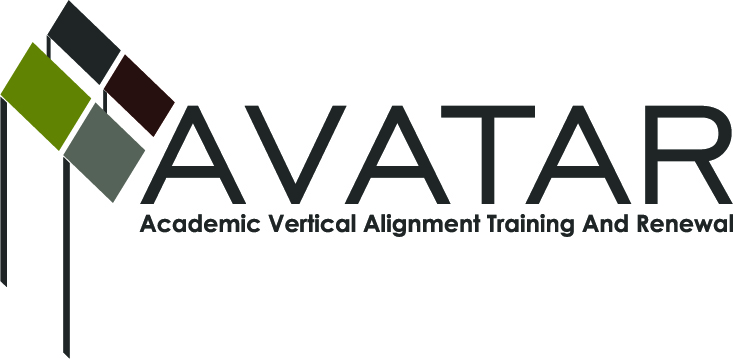 AVATAR Partnership Region: 2Meeting/Session Documentation FormForm should be completed after each meeting and given to the Regional AVATAR Coordinator/FacilitatorAgenda Format Key:  P = Presentation, F = Feedback, D = Decision-Making, W = Work Group, O = Other, with explanationAVATAR Meeting MinutesMeeting Participant ListMeeting:AVATAR Team MeetingAVATAR Team MeetingAVATAR Team MeetingAVATAR Team MeetingAVATAR Team MeetingMeeting Purpose:Monthly MeetingMonthly MeetingMonthly MeetingMonthly MeetingMonthly MeetingDate:February 9, 2015Start Time:3:00 p.m.End Time:4:20 p.m.Meeting Coordinator/ Facilitator:Janet M. CunninghamLocation:Location:Northwest Center for Advanced StudiesNorthwest Center for Advanced StudiesMeeting Recorder:Janet M. CunninghamMeeting Timekeeper:Meeting Timekeeper:Connie NowellConnie NowellTimeTopicFormatDiscussion LeaderDesired Outcome3:05Welcome DiscussionJanet Cunningham3:10Discussion ItemsDiscussionJanet CunninghamContinue follow up of semester one College Preparatory Assessment information and begin thinking about semester two assessment.  Beginning discussion of ways IHEs can assist students in utilizing the career path/ endorsement attained in high school.4:20Plans for Next MeetingJanet CunninghamMeeting date set.Action ItemPerson ResponsibleDue DateWelcome:  Dr. Cunningham welcomed all members and reviewed recent member events.Discussion Items:College Preparatory Assessment, Semesters 1 and 2 – A request for data has been requested; none has been received.  It was noted that there was no requirement that districts submit this information but that it would be to their benefit to do so in order that members could begin immediately to develop the second semester assessment and refine it if necessary.  There followed an overall discussion of the course.Math Symposium Surveys – General discussion of the survey information provided to the group by Melissa Morin.  Changes to better the presentations for next year were discussed, along with target audiences, and the need for current/timely information.  A needs assessment of those who attended and/or were invited was discussed.Endorsements – How can AVATAR Assist? – Dr. Cunningham reported on her recent conference call and future purposes of the AVATAR group and how the group can aid IHEs in helping students continue with the career path/endorsement they attained in high school.  She also discussed the upcoming Discover Your Direction:  Exploring Endorsements conference scheduled for Friday, Feb. 13 for students in Grades 8, 9, 10.Plans for Next Meeting:  A meeting has been set for March 2.Melissa Morin will issue a second requestfor data and will also facilitate a meetingbetween IHE and district partners.AVATAR GroupAVATAR GroupBefore March 2NotesNameTitleOrganization/InstitutionDr. Janet M. CunninghamExecutive  DirectorE2E Partners (P-16  Council)Paul JohnsonMath InstructorDel Mar CollegeElsa BrownOwnercMATHisEASYJose GuerraCoordinator – Instructor MathTexas A&M University-KingsvilleAndrea JohnsonOwnercMATHisEASYDr. Paula Kenny-WallaceMath InstructorTexas A&M University-Corpus ChristiMelissa MorinConsultantESC2